PERSONAL SUMMARY & CAREER OBJECTIVEA capable and self-starter Office and HR Administrator who possess high levels of accuracy and attention to detail, good organizational abilities, and is able to perform well in a fast paced, demanding environment. Her work experience gave her various administrative roles coupled with good PC skills and the ability to communicate confidently at all levels. Apart from being immediately available, she also have a strong background in handling Human Resources jobs in Recruitment, Payroll, Timekeeping, Leaves monitoring and computation of final pay for separated employees. Right now, she is looking for a key support role where she will be responsible for the Administrative processes within an exciting company that is committed to excellence.KEY COMPETENCIES AND SKILLS: Highly efficient in the use of Lotus notes, Microsoft Outlook, Excel, Word and Power point.Act as Site HR and work collaboratively with Operation and General Managers from handled department.Able to use office equipment like copiers, fax’s, scanners, printers, computers and office software. Have experience with administration of HR Roles in Recruitment, Timekeeping and Payroll duties.Experience and knowledge in HR Software such as ERP, Oracle, CCMS, People soft.Having a strong work ethic, displaying self-discipline and proving ability to multi-task under pressure.Basic knowledge in UAE Labor Laws.Taking prompt, decisive and corrective action to rectify any short comings. Accuracy and thoroughness to details.Proven ability to work collaboratively within a team as well as independently.Willing to be accountable, liable, & answerable for actions & decisionsAbility to write clear, comprehensive and grammatically correct documents.Quickly learn about new in house database systems.WORK EXPERIENCEIntegreon Managed Solutions (Philippines) Site HR Admin – Legal Department (1,500 employees)Functions and Duties:ADMINISTRATIVE:Organize the set-up of all Office meetingsDistributed pay slips on a weekly basis.Answering incoming calls in a professional manner.Updating databases with confidential and relevant information.Coordinating and communicating activities for the Office, including all employee events. Facilitates changes of employee records in system.HUMAN RESOURCES :RecruitmentDoes recruitment cycle from sourcing, resume evaluation, interviewing, and background checking to short listing ofqualified candidates.Advertise job openings through internet and networking; screen referred and internet applicants using the preferred qualifications for the position.Conduct telephone interview to applicants and schedule pre-qualified applicants for one-on-one interview.Ensure that sourcing channels are utilized effectively and efficientlySourcing candidates C.V’s from various job boards or other media sources.TimekeepingReview and manage all employee leave applications/concerns: monitor leave balances, validate and process filed Leaves of employees (Vacation leave/Sick leave/Emergency leave/Special leaves) Point of contact for Timekeeping: uploading of attendance every payroll cut-off in timekeeping tool.Monitoring of approved/disapproved leaves every payroll cycle.PayrollProcess the PAYROLL ATM application forms for the creation of account numbers of newly hired associatesProvides support for the Payroll processing with the submitted timesheets/attendance for all employees.Validates and respond to payroll inquiries from Managers and employees being handled.OffboardingReceive resignation letters from Operation ManagersProcess and compute the separation payRelease of separation pay Employee recordAdminister and maintain company Medical, Life & Accident Insurance (enrollment/updating/deletion/validation).Provide certificates requested by Managers/EmployeesAttend and Facilitate the New Hire Orientation for the Compensation and Benefits presentationPerform such other duties that may be assigned to us from time to timeTeleperformance Inc.HR Specialist – (2,500 employees) Functions and Duties:Utilizes CCMS (Oracle) to organize, manage and analyze compensation, timekeeping, and client performance. Administer changes in compensation and reasons therefore concurrent to employee movement 	(Annual appraisal, Transfer of account, Inclusion of Allowance which varies per account) Timekeeping; monitor leave balances, validate and process filed Leaves of employees (Sick leave/Emergency/Special leaves) Contract monitoring and releasing for the handled sites.Handle transfer of employees and reports changes in compensation and location Prepare Personnel Change Notice due to transfer and Annual Appraisal Provide timely feedback with employees' inquiry/concern through TPLINK. Assist employees in the availment of benefits (forms and documents required) Provide certificate of remittances Create personnel records (201 files) for new employees Maintain and update employees' personnel (201) records Provide support and assistance to all employee concerns through email and walk-ins. Clearance process- provide and receive Clearance form; Track and endorse ECF to Payroll.Receive and track Failed Training and Non-regularization Reports from Operations.Prepare and send Termination Notices due to AWOL, Failed Training and Non-regularization.Prepare and demonstrate monthly report for Offboarding, Clearance and AWOL process.EDUCATIONAL BACKGROUNDCollege Degree : 	Graduated March 2012Field of Study : 		Bachelor of ScienceMajor : 			PsychologyInstitution/College : 	Adamson University	                     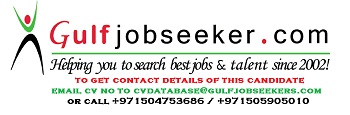 Gulfjobseeker.com CV No: 1505322